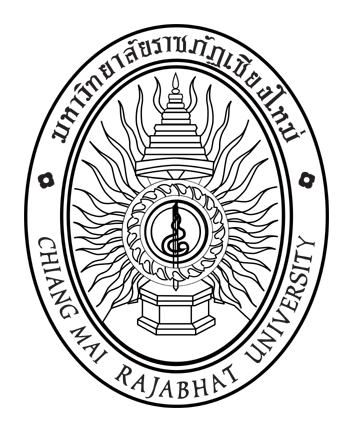 ใบสมัครเข้ารับการสรรหาเป็นผู้สมควรดำรงตำแหน่งผู้อำนวยการสำนักทะเบียนและประมวลผล มหาวิทยาลัยราชภัฏเชียงใหม่ 							วันที่ ..............................................................เรื่อง	การสมัครเข้ารับการสรรหาเป็นผู้สมควรดำรงตำแหน่งผู้อำนวยการสำนักทะเบียนและประมวลผลเรียน	ประธานกรรมการสรรหาบุคคลเพื่อแต่งตั้งเป็นผู้อำนวยการสำนักทะเบียนและประมวลผลสิ่งที่ส่งมาด้วย	ข้อมูลเบื้องต้นของผู้เข้ารับการสรรหาเป็นผู้สมควรดำรงตำแหน่งผู้อำนวยการสำนักทะเบียนและประมวลผล (แบบ 003)  จำนวน  1 ชุด	ตามประกาศคณะกรรมการสรรหาบุคคลเพื่อแต่งตั้งเป็นผู้อำนวยการสำนักทะเบียนและประมวลผล 
เรื่อง กำหนดการและขั้นตอนการสรรหาผู้อำนวยการสำนักทะเบียนและประมวลผล ประกาศ ณ วันที่ 22 ธันวาคม 2566 กำหนดให้ผู้มีคุณสมบัติตามข้อบังคับมหาวิทยาลัยราชภัฏเชียงใหม่ ว่าด้วย หลักเกณฑ์และวิธีการสรรหาบุคคล
เพื่อแต่งตั้งเป็นผู้อำนวยการ หัวหน้าส่วนราชการ หรือหัวหน้าหน่วยงานที่เรียกชื่ออย่างอื่นที่มีฐานะเทียบเท่าคณะ 
พ.ศ. 2559 และที่แก้ไขเพิ่มเติม (ฉบับที่ 2) พ.ศ. 2562 ยื่นใบสมัครระหว่างวันที่ 25 ธันวาคม 2566 – 5 มกราคม 2567 นั้น	ข้าพเจ้า........................................................................................................................................................... ขอสมัครเข้ารับการสรรหาเป็นผู้สมควรดำรงตำแหน่งผู้อำนวยการสำนักทะเบียนและประมวลผล พร้อมนี้ได้แนบ
ข้อมูลเบื้องต้นของผู้สมควรดำรงตำแหน่งผู้อำนวยการสำนักทะเบียนและประมวลผล ตามแบบ 003 มาเพื่อประกอบ
การพิจารณาด้วยแล้ว	จึงเรียนมาเพื่อโปรดพิจารณา					    ลงชื่อ.....................................................................						(..................................................................)							           ผู้สมัครใบสมัครแบบ 001 และข้อมูลของผู้เข้ารับการสรรหาฯ แบบ 003 ต้องยื่นภายในกำหนดระยะเวลาตามที่คณะกรรมการสรรหากำหนดไว้หากล่วงเลยวันและเวลาดังกล่าวจะไม่ได้รับการพิจารณา สอบถามรายละเอียดเพิ่มเติมได้ที่สำนักงานสภามหาวิทยาลัย 
โทร. 0-5388-5321 และ download  แบบฟอร์มได้ที่ www.council.cmru.ac.th 
(สามารถใช้แบบฟอร์มนี้ถ่ายสำเนาหรือจัดพิมพ์ขึ้นใหม่ได้)